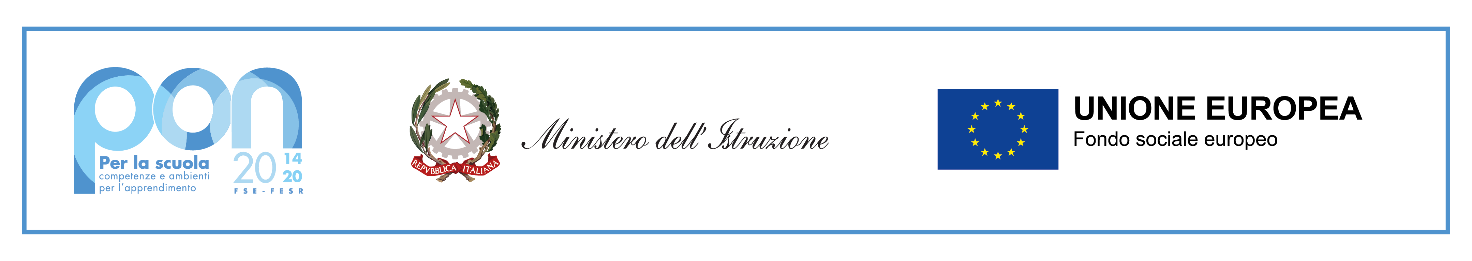 Istituto Comprensivo "Devitofrancesco - Giovanni XXIII - Binetto"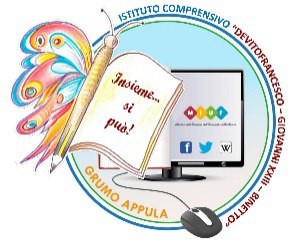 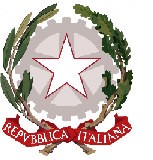 Piazza Ugenti, 17 - 70025 Grumo Appula (BA) - Tel. fax. 080622005 cod. mecc. BAIC883004 - C.F. 93437790723Sito web: www.icgrumo.itcodice univoco dell’ufficio, attribuito dall’Indice delle PA: UFQ4M3mail: baic883004@istruzione.it - baic883004@pec.istruzione.itAllegato A) istanza di partecipazione Corsista Alunno/aAL DIRIGENTE SCOLASTICOIstituto Comprensivo “Devitofrancesco-Giovanni XXIII-Binetto”DOMANDA DI PARTECIPAZIONE PER LA SELEZIONE DI CORSISTI ALUNNIOGGETTO: Fondi Strutturali Europei – Programma Operativo Nazionale “Per la scuola, competenze e ambienti per l’apprendimento” 2014-2020. Asse I – Istruzione – Fondo Sociale Europeo (FSE). Programma Operativo Complementare “Per la scuola, competenze e ambienti per l’apprendimento” 2014-2020. Asse I – Istruzione – Obiettivi Specifici 10.1, 10.2 e 10.3 – Azioni 10.1.1, 10.2.2 e 10.3.1.  Avviso pubblico prot. n. 9707 del 27/04/2021 – Realizzazione di percorsi educativi volti al potenziamento delle competenze e per l’aggregazione e la socializzazione delle studentesse e degli studenti nell'emergenza Covid -19 (Apprendimento e socialità).Progetto “Un ponte estivo” –  cod. id. 10.1.1A-FSEPON-PU-2021-307 - Interventi per il successo scolastico degli studentiProgetto “Insieme in estate” – cod. id.  10.2.2A-FSEPON-PU-2021-340 Azioni di integrazione e potenziamento delle aree disciplinari di base - Competenze di base Dati del Genitore che chiede l’iscrizione del/della figlio/aIl/La sottoscritto/la |	| Nato il |	| a | 	| Prov. |	|Padre Madre dell’alunno/a di cui sotto, chiede l’iscrizione al corso riportato di seguito del(la) proprio(a) figlio(a)Dati dell’alunnoCognome |	| Nome |	|Classe |	| Sez. |	| Indirizzo | 	Il sottoscritto chiede l’iscrizione del/della proprio/a figlio/a nel/nei seguente/i Modulo/i:Progetto “Un ponte estivo” - SCUOLA PRIMARIAMODULO Educazione motoria; sport; gioco didattico - Titolo:” Giochiamo insieme”MODULO Arte; scrittura creativa; teatro – Titolo: “ParoliAMO liberi!”MODULO Laboratorio creativo e artigianale per la valorizzazione dei beni comuniProgetto “Insieme in estate” - SCUOLA PRIMARIAMODULO Competenza digitale - Titolo: “CODING: GIOCARE E APPRENDERE CON LE TECNOLOGIE”MODULO Competenza in Scienze, Tecnologie, Ingegneria e Matematica (STEM) - Titolo: “Divertiamoci con le SCIENZE”MODULO Competenza alfabetica funzionale - Titolo: “Comunicazione in movimentoMODULO Competenza in Scienze, Tecnologie, Ingegneria e Matematica (STEM) - Titolo: “Giocare con i numeri”MODULO Competenza in materia di cittadinanza - Titolo: “Rispettiamo gli esseri viventi”MODULO Competenza in materia di consapevolezza ed espressione culturale - Titolo: “Pittura creativa”MODULO - Competenza multilinguistica - Titolo: “Allarghiamo gli orizzonti”MODULO – Competenza multilinguistica - Titolo: “Apprendimento linguistico e tecnologie”DATA 	FIRMA DEL GENITORE